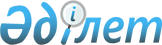 Об установлении права ограниченного пользования (публичный сервитут) на земельный участокРешение акима города Алтай Восточно-Казахстанской области от 26 мая 2020 года № 4. Зарегистрировано Департаментом юстиции Восточно-Казахстанской области 29 мая 2020 года № 7130
      Примечание ИЗПИ.

      В тексте документа сохранена пунктуация и орфография оригинала.
      В соответствии со статьей 69 Земельного кодекса Республики Казахстан от 20 июня 2003 года, статьей 35 Закона Республики Казахстан от 23 января 2001 года "О местном государственном управлении и самоуправлении в Республике Казахстан" аким города Алтай РЕШИЛ:
      1. Установить государственному учреждению "Отдел архитектуры градостроительства и строительства района Алтай" право ограниченного целевого пользования (публичный сервитут) земельным участком, сроком на 5 лет, площадью 0,75 га, для проектирования и строительства пятиэтажного 60-ти квартирного жилого дома, расположенном между домом № 47 по улице Шахтостроителей и домом № 47 по улице Шолохова, в городе Алтай.
      2. Государственному учреждению "Аппарат акима города Алтай" в установленном законодательством порядке обеспечить:
      1) государственную регистрацию настоящего решения в департаменте юстиции Восточно-Казахстанской области;
      2) размещение настоящего решения на Интернет-ресурсе акима района Алтай;
      3. Настоящее решения вводится в действие по истечении десяти календарных дней после дня его первого официального опубликования.
					© 2012. РГП на ПХВ «Институт законодательства и правовой информации Республики Казахстан» Министерства юстиции Республики Казахстан
				
      Аким города Алтай

К. Передельский
